aUTODECLARAÇÃO DE COR/ETNIA(PREENCHER COM LETRA DE FORMA)Eu, ________________________________________________________________________, classificado (a) no PROCESSO SELETIVO DISCENTE PARA OS CURSOS DE GRADUAÇÃO, Edital Nº 11/2021, ação afirmativa ___________________________________, curso _________________________________________, campus ________________________, portador(a) do RG nº _______________________________ e CPF nº _____________________________, declaro, em conformidade com a classificação do IBGE, que sou:[       ] Preto(a)				[       ] Pardo(a)				[       ] IndígenaDeclaro que reconheço meu pertencimento étnico-racial pelos motivos expostos a seguir: __________________________________________________________________________________________________________________________________________________________________________________________________________________________________________________________________________________________________________________________________________________________________________________________________________________________________________________________________________________________________________________________________________________________________________________________________________________________________________________________________________________________________________________________________________________________________________________________________________________________________________________________________________________________________________________________________________________________________________________________________________________________________________________________________________________________________________________________________________________________________________________________________________________________________________________________________________________________________________________________________________________________________________________________________________________________________________________________________________________________________________________________________________________________________________________________________________________________________________________________________________________________________________________________________________Responsabilizo-me pelas informações prestadas junto a esta Instituição._____________________________________, __________ de ____________________ de __________.________________________________________________________________Assinatura do candidato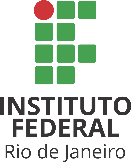 Ministério da EducaçãoSecretaria de Educação Profissional e TecnológicaInstituto Federal do Rio de Janeiro – IFRJPró-reitora de Desenvolvimento Institucional, Valorização de Pessoas e SustentabilidadeDiretoria Ajunta de Acesso, Concursos e Processos Seletivos - DACPS